Fokus på damedoubleSøndag den 12. august kl. 9.30 – 14.00Fruens Bøge Tennisklub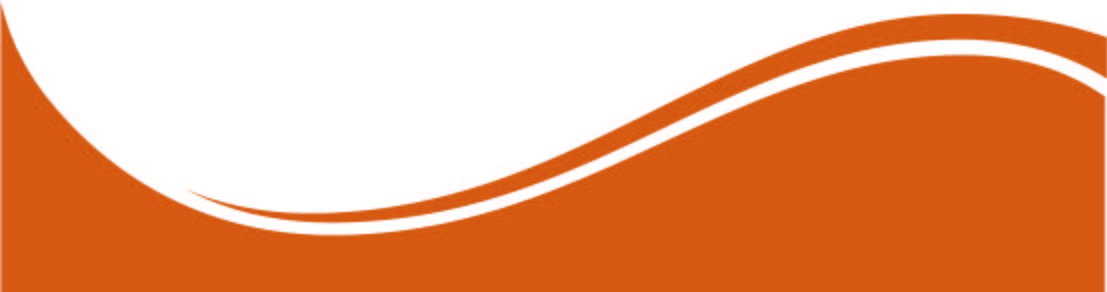 Har du lyst til at stifte bekendtskab med de taktiske grundregler for doublespillet og blive en bedre doublespiller? Trænger dine flugtninger, smash og serv til et kærligt eftersyn? Og har du lyst til at spille damedoubler sammen med og mod kvinder fra andre tennisklubber? Så kom og vær med til nogle berigende timer med teoretisk og praktisk double-taktik, coaching live, træningspas med fokus på netspil og serv, doublespil med skiftende makkere samt hyggeligt samvær på Fruens Bøge TKs dejlige anlæg. Formål: at gøre doublespillet sjovere, mere tempofyldt og dynamisk – blive mere sikker ved nettet, som jo er en meget vigtig del af doublespillet!Målgruppe: både nye og erfarne spillere (Niveau 2-5), som tør blive udfordret på deres double-spil og tør indtage nettet.  Program:
Vi mødes omklædte kl. 9.30 til et kort teoretisk oplæg.
Derefter doublespil på tennisbanerne – undervejs får alle får ca. 35 minutters træning og 35 minutters coaching live ved trænerne.
Undervejs kaffe, kage/frugt og sandwich.Pris: 200.- alt inkl. Tilmelding på www.ftutennis.dk – senest onsdag d. 8. august 2018Antal pladser: min. 12 – max. 20 deltagere  Trænere: Birgit Brink Lund og Trine BassettKontaktperson: Birgit Brink Lund – mobil: 6177 8244 - mail: bblund@godmail.dkFruens Bøge TK: http://fbt-tennis.dk/w/ Kitter Krebs: kitter.krebs@gmail.comVi glæder os til at se jer - med sportslige hilsnerBirgit, Agi & Sandie (Det Fynske Kvindetennisudvalg)